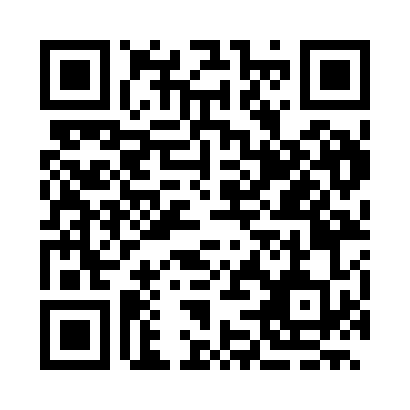 Prayer times for Kosovo, BulgariaWed 1 May 2024 - Fri 31 May 2024High Latitude Method: Angle Based RulePrayer Calculation Method: Muslim World LeagueAsar Calculation Method: HanafiPrayer times provided by https://www.salahtimes.comDateDayFajrSunriseDhuhrAsrMaghribIsha1Wed4:266:201:276:268:3310:212Thu4:246:191:266:268:3410:223Fri4:226:181:266:278:3610:244Sat4:206:161:266:288:3710:265Sun4:186:151:266:298:3810:286Mon4:156:141:266:298:3910:307Tue4:136:121:266:308:4010:318Wed4:116:111:266:318:4210:339Thu4:096:101:266:318:4310:3510Fri4:076:081:266:328:4410:3711Sat4:056:071:266:338:4510:3912Sun4:046:061:266:338:4610:4013Mon4:026:051:266:348:4710:4214Tue4:006:041:266:358:4810:4415Wed3:586:031:266:358:4910:4616Thu3:566:021:266:368:5110:4817Fri3:546:011:266:378:5210:4918Sat3:526:001:266:378:5310:5119Sun3:515:591:266:388:5410:5320Mon3:495:581:266:388:5510:5521Tue3:475:571:266:398:5610:5622Wed3:455:561:266:408:5710:5823Thu3:445:551:266:408:5811:0024Fri3:425:541:266:418:5911:0225Sat3:415:541:266:419:0011:0326Sun3:395:531:276:429:0111:0527Mon3:385:521:276:439:0211:0628Tue3:365:511:276:439:0311:0829Wed3:355:511:276:449:0311:0930Thu3:335:501:276:449:0411:1131Fri3:325:501:276:459:0511:12